.Intro: 12 counts, start on vocalsS1: WALTZ FORWARD, COASTER CROSSS2: VINE 1/4 TURN LEFT, STEP FORWARD, PIVOT 1/2 TURN LEFT, STEP FORWARDS3: TWINKLE TRAVELLING FORWARD L & RS4: CROSS, 1/4 TURN LEFT, STEP BACK, SHUFFLE 1/2 TURN RIGHTS5: STEP FORWARD, PIVOT 1/4 TURN RIGHT, CROSS, SIDE, TOGETHER, STEP FORWARDS6: CROSS LEFT, STEP BACK x 2, CROSS RIGHT, STEP BACK x 2S7: COASTER STEP, STEP FORWARD, PIVOT 1/4 TURN LEFT, CROSSS8: SIDE, TOGETHER, STEP FORWARD, CROSS ROCK, SIDETag & Restart after wall 1 [6]CROSS, KICK x 2, SAILOR STEP, CROSS, POINT, STEP FORWARDRestart the dance from beginning [6]Ending : On the last wall dance up to count 30, thenContact  : djdanlinedance@gmail.com 	Website  : www.djdanlinedance.nlSomewhere Somehow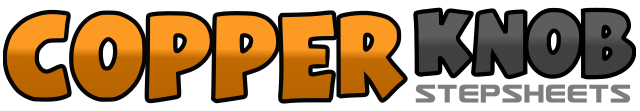 .......Count:48Wall:2Level:Improver.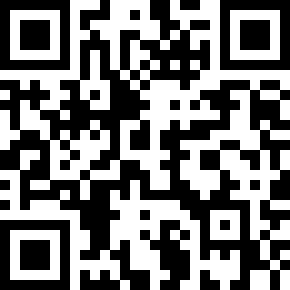 Choreographer:DJ Dan (NL) - October 2017DJ Dan (NL) - October 2017DJ Dan (NL) - October 2017DJ Dan (NL) - October 2017DJ Dan (NL) - October 2017.Music:Red, Red Wine and Cheatin' Songs - Marty Stuart : (iTunes)Red, Red Wine and Cheatin' Songs - Marty Stuart : (iTunes)Red, Red Wine and Cheatin' Songs - Marty Stuart : (iTunes)Red, Red Wine and Cheatin' Songs - Marty Stuart : (iTunes)Red, Red Wine and Cheatin' Songs - Marty Stuart : (iTunes)........1-2-3Step Left forward, Step Right next to Left, Step Left in place4-5-6Step back on Right, Step Left next Right, Cross Right over Left1-2-3Step Left to left side, Cross Right behind Left, Make a 1/4 turn left step Left forward [9]4-5-6Step forward Right, Pivot 1/2 turn left [3], Step forward Right1-2-3Cross Left over Right, Step Right to right side, Step Left in place4-5-6Cross Right over Left, Step Left to left side, Step Right in place1-2-3Cross Left over Right, Make a 1/4 turn left step back Right [12], Step back Left4-5-6Shuffle 1/2 turn right stepping Right-Left-Right [6]1-2-3Step forward Left, Pivot 1/4 turn right [9], Cross Left over Right4-5-6Step Right to right side, Step Left beside Right, Step forward Right1-2-3Cross Left over Right, Step back Right, Step back Left4-5-6Cross Right over Left, Step back Left, Step back Right1-2-3Step back Left, Step Right next to Left, Step forward Left4-5-6Step forward Right, Pivot 1/4 turn left [6], Cross Right over Left1-2-3Step Left to left side, Step Right beside Left, Step forward Left4-5-6Rock Right across Left, Recover onto Left, Step Right to right side1-2-3Cross Left over Right, Kick Right forward on right diagonal x 24-5-6Cross Right behind Left, Step Left to left side, Step Right to right side1-2-3Cross Left over Right, Point right Toe to right side, Step forward Right1-2-3Cross Left over Right, make a 1/4 turn left step back Right [12], Step Left to left side